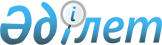 "Қазақстан Республикасы Үкіметінің заң жобалау жұмыстарының 2014 жылға арналған жоспары туралы" Қазақстан Республикасы Үкіметінің 2013 жылғы 31 желтоқсандағы № 1547 қаулысына өзгерістер мен толықтырулар енгізу туралыҚазақстан Республикасы Үкіметінің 2014 жылғы 27 қазандағы № 1141 қаулысы

      Қазақстан Республикасының Үкіметі ҚАУЛЫ ЕТЕДІ:

      1. 

«Қазақстан Республикасы Үкіметінің заң жобалау жұмыстарының 2014 жылға арналған жоспары туралы» Қазақстан Республикасы Үкіметінің 2013 жылғы 31 желтоқсандағы № 1547 қаулысына (Қазақстан Республикасының ПҮАЖ-ы, 2013 ж., № 81, 1056-құжат) мынадай өзгерістер мен толықтырулар енгізілсін:



      көрсетілген қаулымен бекітілген Қазақстан Республикасы Үкіметінің заң жобалау жұмыстарының 2014 жылға арналған жоспарында:

      реттік нөмірлері 35-1 және 39-жолдар алып тасталсын;

      мынадай мазмұндағы реттік нөмірлері 39-3, 39-4-жолдармен толықтырылсын:



      «

 

 

      ».      2. 

Осы қаулы қол қойылған күнінен бастап қолданысқа енгізіледі.

 

 
					© 2012. Қазақстан Республикасы Әділет министрлігінің «Қазақстан Республикасының Заңнама және құқықтық ақпарат институты» ШЖҚ РМК
				

39-3Коллекторлық қызмет туралыҰБ (келісім бойынша)ШілдеҚазанЖелтоқсанҚ.Б. Қожахметов

39-4Қазақстан Республикасының кейбір заңнамалық актілеріне коллекторлық қызмет мәселелері бойынша өзгерістер мен толықтырулар енгізу туралыҰБ (келісім бойынша)ШілдеҚазанЖелтоқсанҚ.Б. Қожахметов

      Қазақстан Республикасының

      Премьер-МинистріК.Мәсімов